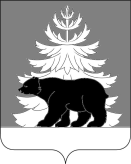 РОССИЙСКАЯ ФЕДЕРАЦИЯИРКУТСКАЯ ОБЛАСТЬАдминистрация Зиминского районного муниципального образованияП О С Т А Н О В Л Е Н И Е                              от 06.05.2024                         г. Зима                            № 212Во исполнение пункта 12 выписки из плана мероприятий по координации антитеррористической деятельности в Иркутской области на 2024 год от 11.12.2023 года, руководствуясь статьей  179 Бюджетного кодекса Российской Федерации, статьями 7, 15, 17 Федерального закона от 06.10.2003 № 131-ФЗ «Об общих принципах организации местного самоуправления в Российской Федерации», статьями 22, 46 Устава Зиминского районного муниципального образования, постановлением администрации Зиминского районного муниципального образования от 03.11.2020 № 921 «Об утверждении Положения о порядке принятия решений о разработке, формирования, утверждения, реализации и оценки эффективности муниципальных программ Зиминского районного муниципального образования», администрация Зиминского районного муниципального образованияПОСТАНОВЛЯЕТ:1. Внести в муниципальную программу Зиминского районного муниципального образования «Профилактика терроризма и экстремизма, а также минимизация и (или) ликвидация последствий их проявлений на территории Зиминского района», утвержденную постановлением администрации Зиминского районного муниципального образования от 29.11.2021 г. № 910  (далее – муниципальная программа), следующие изменения:         пункт 2 «Профилактика терроризма и экстремизма» раздела 8 муниципальной программы «Перечень мероприятий муниципальной программы» дополнить подпунктом 2.12 следующего содержания:2. Настоящее постановление опубликовать в информационно-аналитическом, общественно-политическом еженедельнике «Вестник района» и разместить  на официальном сайте администрации Зиминского районного муниципального образования в информационно-телекоммуникационной сети «Интернет» www.rzima.ru.  3. Настоящее постановление вступает в силу после дня его официального опубликования.  4. Контроль исполнения настоящего постановления возложить на заместителя мэра по социальным вопросам Зиминского районного муниципального образования Чемезова Ю.А.Мэр Зиминского районного муниципального образования                                                                                  Н.В. Никитина                                                                                                                   Список рассылки:О внесении изменений в  муниципальную программу Зиминского районного муниципального образования «Профилактика терроризма и экстремизма, а также минимизация и (или) ликвидация последствий их проявлений на территории Зиминского района» 2.12.Мероприятия, направленные на проведение работы с прибывающими на территорию Зиминского района лицами из Донецкой, Луганской народных республик, Запорожской, Херсонской областей и УкраиныАдминистрация ЗРМО;отдел по ГО и ЧС администрации ЗРМО.2024-2027Без финансирования---СОГЛАСОВАНО:Заместитель мэра по социальным вопросам «____» _____________ 2024 г.                                                      Управляющий делами  «_____»_____________ 2024 г.  Ю.А. ЧемезовТ.Е. ТютневаНачальник управления правовой, кадровой и организационной работы «_____»_____________ 2024 г.                                                                 Е.В. СымановичНачальник Финансового управления «_____»_____________ 2024 г.                                                                   Н.В. МаксимоваНачальник отдела по экономике, труду и охране труда, потребительскому рынку    «_____» _____________ 2024 г.    О.С. СтарковаПредседатель Комитета по образованию администрации Зиминского района«_____»_____________ 2024 г.С.А. КостиковаПредседатель Комитета по культуре администрации Зиминского района«_____»_____________ 2024 г.В.М. ГавриловаКонсультант отдела по физической культуре, спорту и молодежной политике администрации Зиминского районного муниципального образования«_____»_____________ 2024 г.Н.А. БурбахВ дело3 экз.Заместитель мэра по социальным вопросам 1 экз.Финансовое управление1 экз.Управление правовой, кадровой и организационной работы 2 экз.Комитет по культуре администрации Зиминского района1 экз.Комитет по образованию администрации Зиминского района1 экз.Отдел по физической культуре, спорту и молодежной политике 1 экз.Информационно-аналитический, общественно-политический еженедельник «Вестник района»1 экз.ИсполнительИсп. Попова Е.А.3-16-971 экз.